                                                 Благотворительный фонд  «Подари Чудо»Адрес: 123060, г. Москва, ул. Маршала Рыбалко, дом 2, корпус 6, этаж 9, пом.1, ком.16, офис 50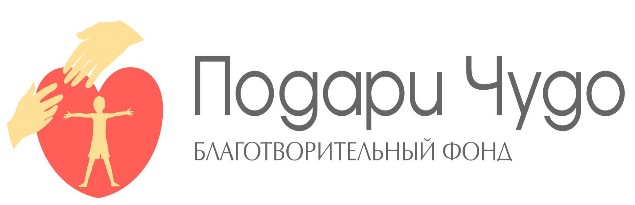 ИНН: 7734437830  КПП: 773401001р/с 40703 81050 25000 02318ТОЧКА ПАО БАНКА «ФК ОТКРЫТИЕ»к/с 30101 81084 52500 00999                                                   БИК: 044525999                                                   тел: +7 (499) 130 11  60                                                   email:info@chudofond.ru_____________________________________________________________________________________________              
Карточка ФондаПолное наименование организацииБлаготворительный фонд "Подари Чудо"Сокращенное наименование организацииБФ «Подари Чудо»ИНН/КПП7734437830/ 773401001ОГРН1207700384594Юридический адрес123060, г. Москва, ул. Маршала Рыбалко, дом 2, корпус 6, этаж 9, пом.1, ком.16, офис 50Банковские реквизиты:Для перечислений в рубляхр/с 40703 81050 25000 02318ТОЧКА ПАО БАНКА «ФК ОТКРЫТИЕ»к/с 30101 81084 52500 00999БИК: 044525999ДиректорГильманов Радик Ринатовичe-mail:info@chudofond.ruСайт:https://chudofond.ru/Телефон:+7 (499) 130 11  60Банковские реквизиты:Для перечислений в долларах ($):Получатель (Beneficiary): BF "PODARI CHUDO"Счет получателя (Beneficiary's Account): 40703840201500000144Банк получателя (Beneficiary Bank): BANK OTKRITIE FINANCIAL CORPORATION(PUBLIC JOINT-STOCK COMPANY)SWIFT банка получателя (Beneficiary's Bank SWIFT): JSNMRUMMXXXАдрес банка получателя (Beneficiary's Bank Address): BLD.4 LETNIKOVSKAYA STREET 2, MOSCOW, RUSSIAБанк-корреспондент (Intermediary): THE BANK OF NEW YORK MELLONSWIFT банка-корреспондента (Intermediary's Bank SWIFT): IRVTUS3NБанковские реквизиты:Для перечислений в евро:Получатель (Beneficiary): BF "PODARI CHUDO"Счет получателя (Beneficiary's Account): 40703978401500000146Банк получателя (Beneficiary Bank): BANK OTKRITIE FINANCIAL CORPORATION (PUBLIC JOINT-STOCK COMPANY)SWIFT банка получателя (Beneficiary's Bank SWIFT): JSNMRUMMXXXАдрес банка получателя (Beneficiary's Bank Address): BLD.4 LETNIKOVSKAYA STREET 2, MOSCOW, RUSSIAБанк-корреспондент (Intermediary): DEUTSCHE BANK AGSWIFT банка-корреспондента (Intermediary's Bank SWIFT): DEUTDEFF